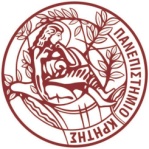 ΕΝΤΥΠΟ ΣΥΜΜΕΤΟΧΗΣΕπίθετο: …………………………………………………………………………………..Όνομα: …………………………………………………………………………………….Τμήμα Φοίτησης: ……………………………………………………………………..A.M. Φοιτητή-τριας: ………………………………………………………………..Tηλέφωνο: ………………………………………………………………………………Email: ……………………………………………………………………………………..Έχω γνώση του μουσικού οργάνου:…………………………………………Τάξη Κατωτέρας  Τάξη Μέσης          Τάξη Ανωτέρα   Πτυχίο              Δίπλωμα Δηλώνω ότι επιθυμώ να συμμετάσχω στα Μουσικά Σύνολα της Δημοτικής Φιλαρμονικής -  Δημοτικού Ωδείου σε συνεργασία με το Πανεπιστήμιο Κρήτης. Πληροφορίες: Λεωφόρος Κουντουριώτου 115, τηλ. 28310-28766, ώρες 16:00 – 20:00.                                                                                 Ο/Η Δηλών-ούσαΠανεπιστήμιο ΚρήτηςΝ.Π.Δ.Δ. ΚΟΙΝΩΝΙΚΗ ΠΟΛΙΤΙΚΗ ΚΑΙ ΜΟΥΣΙΚΗ ΠΑΙΔΕΙΑ ΔΗΜΟΥ ΡΕΘΥΜΝΗΣΑΥΤΟΤΕΛΕΣ ΓΡΑΦΕΙΟ ΠΟΛΙΤΙΣΜΟΥ & ΜΟΥΣΙΚΗΣ ΠΑΙΔΕΙΑΣ